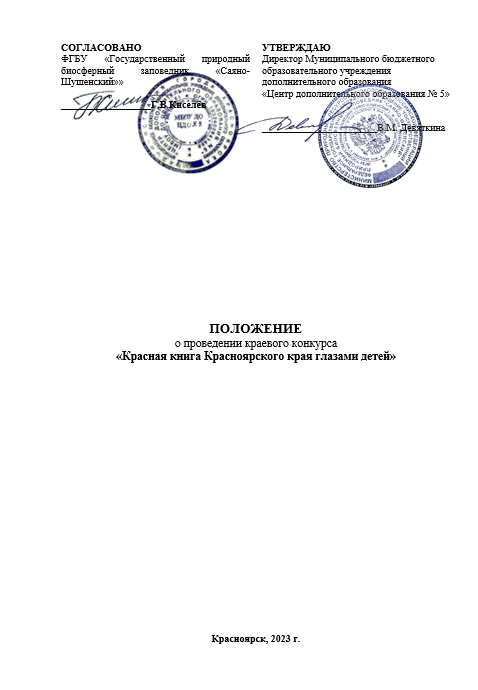 I. Общие положения:Краевой конкурс «Красная книга Красноярского края глазами детей» (далее – Конкурс) посвящён Всемирному дню окружающей среды.1.1. Настоящее Положение определяет статус, цель, задачи, сроки, место и порядок проведения, организаторов, участников, номинации, критерии оценки работ, порядок работы жюри.1.2. Организатором конкурса выступает Муниципальное бюджетное образовательное учреждение дополнительного образования «Центр дополнительного образования № 5» (далее – Оргкомитет) при поддержке государственного природного биосферного заповедника «Саяно-Шушенский».1.3. Конкурс будет проходить с 09.01.2023 года по 17.02.2023 года.1.4. Место проведения МБОУ ДО ЦДО № 5.II. Цели и задачи конкурса2.1. Цель: Создание макета книги «Красная книга Красноярского края глазами детей» способом ежегодного отбора среди конкурсных работ лучших страниц и иллюстраций.2.2. Задачи конкурса:формирование экологической культуры и активной жизненной позиции подрастающего поколения по отношению к проблеме уязвимости сибирской природы и вопросам сохранения редких и находящихся под угрозой исчезновения видов растений и животных Красноярского края.популяризация бережного отношения к природным богатствам планеты, России и своей малой родины средствами художественного изобразительного творчества;воспитание у детей бережного отношения к единым общечеловеческим ценностям в соответствии с принципом сохранения культурного и природного разнообразия;стимулирование и развитие творческого потенциала обучающихся на основе изучения природного и историко-культурного наследия;активизация пропаганды сохранения отдельных видов растительного и животного мира как неотъемлемых звеньев устойчивого развития целых природных комплексов.III. Предполагаемый результат3.1. Предполагаемое количество участников – 3003.2. Рекомендуем к участию в Международных и Всероссийских конкурсах и проектах:международный медийный фестиваль дикой природы «МОЙ СНЕЖНЫЙ БАРС»Международный конкурс-выставка «Красная книга глазами детей»Конкурс «Эко - сказы Роева ручья» парк флоры и фауны г. КрасноярскВсероссийский экологический интернет-проект «Красная книга руками детей»IV. Участники Конкурса4.1. К участию в Конкурсе приглашаются воспитанники дошкольных образовательных организаций и учреждений дополнительного образования, обучающиеся общеобразовательных организаций в возрасте от 5 до 17 лет (включительно).4.2. Возрастные категории:дошкольники (5-7лет);младшие школьники (1-4 класс);школьники (5-7 класс);школьники (8-11 класс).V. Порядок и сроки реализации5.1.  Для участия в конкурсе необходимо:заполнить заявку https://docs.google.com/forms/d/e/1FAIpQLScoTDa4nl9HTMv_Zlf67I4hsTj2pQgh-rP-iDzNw-m60l55eA/viewform?usp=sf_link на участие в гугл-форме и по форме согласно приложению 1 к настоящему положению;подготовить и оформить работы в соответствии с правилами оформления, указанными в Положении Конкурса;предоставить в Оргкомитет работы согласно номинациям.5.2. Заявки и работы принимаются до 31 января 2023 года включительно с прикрепленными заявками и этикетками к конкурсной работе в МБОУ ДО ЦДО № 5 по адресу: г. Красноярск, ул. Шахтеров 2а.5.3.  Итоги Конкурса будут подведены 17 февраля 2023 года и размещены на сайте и ВК МБОУ ДО ЦДО № 5 http://cdod5.ru/, https://vk.com/public132669736. Наградной материал победителям и призерам конкурса будет размещен на Гугл-Диске в срок  до 17.02.2023 года.5.4.   В книгу войдут страницы и иллюстрации призеров, занявших 1 и 2 место в конкурсе. 5.5.   Конкурсные работы не рецензируются и не возвращаются в номинациях «страница», «иллюстрация», «кто я?».5.6.   Конкурс проводится в следующих номинациях:иллюстрации к Красной книге Красноярского края;страницы с изображениями и описаниями редких, находящихся под угрозой исчезновения и исчезнувших растений, животных и других организмов, обитающих (произрастающих) на территории Красноярского края, которые войдут в Красную книгу Красноярского края;«Книжка-малышка» (собственноручное изготовление книжки со сказками, очерками или рассказами про редких животных и других организмов, обитающих (произрастающих) на территории Красноярского края);«Кто я?» (кроссворды, ребусы, загадки с рисунками про редких животных и других организмов, обитающих (произрастающих) на территории Красноярского края);«Защити меня» (столовая, домик для редких животных и других организмов, обитающих на территории Красноярского края).5.7. Номинация «Иллюстрации к Красной книге Красноярского края» предусмотрена только для дошкольных образовательных организаций.5.8.  В процессе Конкурса будет проведен отбор страниц, созданных участниками, с целью дальнейшего их включения в Красную книгу Красноярского края и иллюстрированное издание «Красная книга Красноярского края глазами детей».5.9. В рамках Конкурса в Красной книге Красноярского края устанавливаются следующие разделы:Раздел I. МИКРОБИОТА - страницы с изображениями и описаниями представителей следующего видового разнообразия, занесенных в Красную книгу Красноярского края:Глава 1. Грибы-макромицетыГлава 2. ЛишайникиРаздел II. РАСТЕНИЯ - страницы с изображениями и описаниями представителей следующего видового разнообразия, занесенных в Красную книгу Красноярского края :Глава 1. МохообразныеГлава 2. Сосудистые растенияРаздел III. ЖИВОТНЫЕ - страницы с изображениями и описаниями представителей следующего видового разнообразия, занесенных в Красную книгу Красноярского края:Глава 1. АмебоидныеГлава 2. ПиявкиГлава 4. НасекомыеГлава 5. РыбыГлава 6. ЗемноводныеГлава 7. ПресмыкающиесяГлава 8. ПтицыГлава 9. МлекопитающиеРаздел IV. ИСЧЕЗНУВШИЕ ВИДЫК исполнению работ предъявляются следующие требования:страницы и иллюстрации выполняются детьми - непосредственными авторами работы. Взрослые (педагоги, родители, законные представители) консультируют и помогают детям, но не являются авторами работ;страницы и иллюстрации выполняются по личным впечатлениям от знакомства с Красной книгой Красноярского края, а также от встреч с редкими и находящимися под угрозой исчезновения видами в границах Красноярского края (во время экскурсий, экспедиций), после просмотра фильмов;содержание страниц и иллюстраций должно отражать структуру Красной книги, редкие виды растений и животных Красноярского края;формат страниц и иллюстраций: A3 (297 х 420 мм) в книжной ориентации; техника исполнения иллюстраций: любые техники и приемы (в том числе и нетрадиционные) изобразительного искусства (масло, акварель, гуашь, мягкие материалы, цветной карандаш) монотипия, «По сырому листу», «Мятая бумага», живопись, рисунок, графика, стилизация, аппликация, а также техники декоративно-прикладного искусства – «Батик», «Рисование шерстью»; страницы, которые войдут в Красную книгу Красноярского края, должны содержать изображения и сопровождаться печатной текстовой информацией об изображаемом краснокнижном виде;изображение должно занимать не более 1/6 страницы, в качестве изображения может быть представлены фотография (приветствуются авторские фото), рисунок, выполненный в любой технике рисования (масло, акварель, цветные карандаши и т.д.)описание выбранного объекта не должно превышать 5/6 страницы (шрифт Georgia 14-16 размера через 1,15 интервал) и должно содержать:название;систематическое положение вида (для растений: царство, отдел, класс, порядок, семейство, род, вид; для животных: царство, тип, класс, отряд, семейство, род, вид);категория статуса;географическое распространение;характеристика мест обитания и их современное состояние;численность в природе;характеристика процесса размножения;причины изменения численности;принятые и необходимые меры охраны;интересные факты;источники информации;поля страницы – верхнее, нижнее, правое - 2,5 см, левое – 3,5 см;к странице в правом нижнем углу крепится этикетаж (по форме согласно приложению 2 к настоящему положению) размером 7 х 5 см;кроссворды и ребусы принимаются А3 размера. Ответы располагаются на обратной стороне, там же и информация об авторе (ФИ, возраст, ОУ);книжка-малышка предполагает создание книжки с авторскими рассказами, сказками, проиллюстрированной детьми, А5 и А4 размера. Информация об авторе (ФИ, возраст, ОУ) располагается согласно правилам книгопечатания;«Защити меня» предполагает создание столовой или домика для любого редкого животного (птицы и тп), согласно их размерам, ареалам обитания, пропитания и тп. Материал подбирается индивидуально, согласно выбранному редкому животному. В правом нижнем углу крепится этикетка (по форме согласно приложению 2 к настоящему положению) размером 7 х 5 см.VI. Критерии оценки и подведение итогов6.1. Критерии оценки творческих работ, поступивших на Конкурс:соответствие тематике Конкурса;степень самостоятельности выполнения;научная обоснованность;полнота информации об объектах природы;ценностная ориентация;композиционное решение;эстетика и качество выполнения и оформления работы;индивидуальность;оригинальность идеи;новизна;аккуратность;перспективность дальнейшего использования представленных объектов в символике, эмблемах, в рекламных целях, для художественного оформления улиц, зданий, помещений, различных мероприятий, в средствах массовой информации, на сувенирах и значках и т. д.6.2. Для организации и проведения Конкурса, определения его победителей собирается Жюри. 6.3. Жюри Конкурса:   проводит оценку страниц и иллюстраций;определяет победителей и призеров Конкурса; подводит итоги Конкурса.6.4. Решение жюри Конкурса является окончательным.6.5. Победители, призеры Конкурса в каждой возрастной категории награждаются дипломами.VII. Порядок оформления заявки7.1. Для участия в конкурсе необходимо оформить заявку по ссылке в гугл-форме https://docs.google.com/forms/d/e/1FAIpQLScoTDa4nl9HTMv_Zlf67I4hsTj2pQgh-rP-iDzNw-m60l55eA/viewform?usp=sf_link7.2. Работа сопровождается заявкой, которая оформляется согласно Приложения 1.7.3. Предоставление заявки на Конкурс означает согласие с условиями настоящего Положения о Конкурсе.VIII. Организационный комитет8.1. Оргкомитет Конкурса осуществляет общее управление и контроль за организацией и проведением Конкурса, в том числе:объявляет о проведении Конкурса;осуществляет прием и регистрацию заявок на участие в Конкурсе;определяет соответствие работ установленным требованиям;обеспечивает конфиденциальность полученной информации;утверждает персональный состав конкурсной комиссии и обеспечивает ее работу;формирует, составляет и оформляет Красную книгу Красноярского края;организует награждение победителей Конкурса. 8.2. Партнерскую поддержку оказывает Государственный природный биосферный заповедник «Саяно-Шушенский».8.3. Для решения организационных и содержательных вопросов (разъяснение пунктов положения, сроков подачи заявок) тел. +7 (391) 201-86-26 cdo5_metodist@mail.ru.(Фаркова Марина Евгеньевна)8.4. Для решения вопросов медиа-продвижения, маркетинга и предложений к партнерству тел. +7 (391) 201-86-26 (Еремина Татьяна Владимировна)IX. Экспертный советПредседатель экспертной комиссии:- специалисты государственного природного биосферного заповедника «Саяно-Шушенский».Члены экспертной комиссии: - Чернова Светлана Евгеньевна педагог по декоративно-прикладному и изобразительному искусству   МБОУ ЦДО № 5;- Фаркова Марина Евгеньевна (педагог-организатор МБОУ ЦДО № 5)- Власова Наталья Владимировна (методист МБОУ ЦДО № 5)Приложение 1к Положению о проведении краевого конкурса  «Красная книга Красноярского края глазами детей»Заявка на краевой конкурс «Красная книга Красноярского края глазами детей» по номинациям «Иллюстрация», «Страница».Заявка на краевой конкурс «Красная книга Красноярского края глазами детей» по номинациям «Кто я?», «книжка-малышка», «Защити меня».Директор (заведующий) ___________________________  м.п для печати                                                                   Приложение 2к Положению о проведении краевого конкурса  «Красная книга Красноярского края глазами детей»Форма этикетажа 
Этикетаж обязательно крепится в правом углу каждой конкурсной работыНоминацияРаздел Красной книги Красноярского краяНазвание работыФ.И. автора (Имя – полное!!!) возрастНаименование учреждения Руководитель работы (фамилия, имя отчество – ПОЛНОСТЬЮ!!!)Контактный телефон, электронный адрес (руководителя)НоминацияНазвание работы (для номинации «защити меня» указать для кого постройка)Ф.И. автора (Имя – полное!!!) ВозрастНаименование учреждения Руководитель работы (фамилия, имя отчество – ПОЛНОСТЬЮ!!!)Контактный телефон, электронный адрес (руководителя)№Содержание этикетажаИнформация1Полное название творческой работы2Ф.И. автора/авторов (полностью)3Возраст3Наименование учреждения